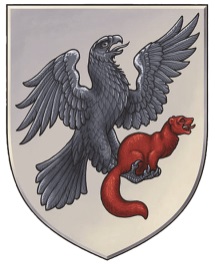 РЕСПУБЛИКА САХА (ЯКУТИЯ)КОНТРОЛЬНО-СЧЕТНАЯ ПАЛАТА ГОРОДА ЯКУТСКА. Якутск, ул. Кирова, 18, блок В, к. 12.12, тел/факс: (4112)42-45-20              e-mail: controlykt@mail.ruг. Якутск 	       	   	                                               		        «21» сентября 2017 годаОтчетОб итогах проверки использования бюджетных средств, выделенных на капитальный ремонт средних общеобразовательных школ в МКУ «Главстрой» за 2016 год. Основание для проведения проверки:План работы Контрольно-счетной палаты города Якутска на II квартал 2017 года, распоряжение Председателя Контрольно-счетной палаты города Якутска №02 от 06.04.2017 года. Отчет составлен на основании акта проверки от 18.05.2017 года.Цель проверки:Проверка использования бюджетных средств, выделенных на капитальный ремонт средних общеобразовательных школ. Объекты проверки:Муниципальное казенное учреждение «Главстрой».Проверяемый период: 2016 год.Проверкой установлено:Утвержденный план на капитальный ремонт общеобразовательных школ за 2016 год согласно решению Якутской городской Думы от 23 декабря 2015 года №РЯГД-22-6 «О бюджете городского округа «город Якутск» составил 25 220,70 тыс. рублей. Уточненный план на за 2016 год составил 92 239,98 тыс. рублей. Кассовые расходы составили 92 239,98 тыс. рублей или 100% от уточненного плана. Таблица 1.                                                                                                                  в тыс. рубляхМОБУ СОШ №1На разработку проектно-сметной документации по объекту: Укрепительные работы и капитальный ремонт здания МОБУ СОШ №1 между МКУ «Главстрой» и ООО НПО «Стройтехнология» заключены 7 договоров на общую сумму 695,9 тыс. рублей, в том числе:по договору №ПСД-24/100/2016 от 28.04.2016 года на сумму 99,98 тыс. рублей – обмерные работы конструкций здания;по договору №ПСД-25/100/2016 от 28.04.2016 года на сумму 99,94 тыс. рублей – обследование конструкций нулевого цикла;по договору №ПСД-26/100/2016 от 28.04.2016 года на сумму 99,34 тыс. рублей – обследование конструкций надземной части здания;по договору №ПСД-27/100/2016 от 28.04.2016 года на сумму 99,87 тыс. рублей – укрепительно-восстановительные работы нулевого цикла;по договору №ПСД-28/100/2016 от 28.04.2016 года на сумму 99,84 тыс. рублей – укрепительно-восстановительные работы надземной части здания;по договору №ПСД-29/100/2016 от 28.04.2016 года на сумму 98,31 тыс. рублей – инженерно-геодезические работы по наблюдению за осадками фундаментов;по договору №ПСД-30/100/2016 от 28.04.2016 года на сумму 99,62 тыс. рублей – инженерно-геологические изыскания.Срок окончания работ определен 90 дней с момента подписания договоров.В нарушение ч. 5 ст. 24 Закона № 44-ФЗ «О контрактной системе в сфере закупок товаров, услуг, услуг для обеспечения государственных и муниципальных нужд», ч.1 ст. 15 Закона о защите конкуренции МКУ «Главстрой» заключил 7 договоров с единственным поставщиком до 100,00 тыс. рублей на разработку проектно-сметной документации по объекту: «Укрепительные работы и капитальный ремонт здания МОБУ СОШ №1», что привела к ограничению конкуренции и отсутствию возможности получить экономию бюджетных средств от снижения начально-максимальной цены контракта при конкурентном способе выбора поставщика.МОБУ СОШ №14Согласно протоколу №11 –ЭА – 16 подведения итогов в электронных аукционах на выполнение работ по объекту: «Сейсмоусиление здания МОБУ СОШ №14 по ул. Маяковского, 75 г. Якутска» от 04.02.2016 года комиссия, рассмотрев вторую часть заявки, из восьми участников победителем признан ООО «ПрофСтрой», предложивший цену контракта в размере 58 216,78 тыс. рублей. Муниципальный контракт №2016.49105 с ООО «ПРОФСТРОЙ» заключен 19.02.2016 году. Цена контракта составила 58 804,32 тыс. рублей. Аванс не предусмотрен. В нарушение п. 10, ст. 70 и п. 24, 25 ст. 93 Федерального закона от 05.04.2013 №44-ФЗ «О контрактной системе в сфере закупок товаров, работ, услуг для обеспечения государственных и муниципальных нужд» муниципальный контракт заключен на начальную цену контракта, т.е. на сумму 58 804,83 тыс. рублей. Разница между начальной ценой контракта и ценой предложенным победителем аукциона составляет 588,05 тыс. рублей. В ходе проверки нарушение исправлено, заключено дополнительное соглашение на сумму 58 216,78 тыс. рублей. Срок начала работ по контракту предусмотрен с момента подписания контракта.Срок окончания работ – 25 августа 2016 года.Дополнительным соглашением №1 от 03 июня 2016 года стороны продлили срок окончания выполнения работ до 25 августа 2017 года, в связи уменьшением доведенных лимитов бюджетных средств.Оплата работ осуществляется муниципальным заказчиком в следующем порядке:2016 год – 17 641,45 тыс. рублей;2017 год – 41 163,38 тыс. рублей.Следует отметить, что на момент проверки 19 апреля 2017 года заключено дополнительное соглашение №2, в котором стороны пришли к соглашению об уменьшении цены контракта до суммы 58 216,78 тыс. рублей, т. е. на сумму, которая была предложена ООО «ПРОФСТРОЙ» на электронном аукционе.Оплата работ осуществляется муниципальным заказчиком в следующем порядке:2016 год – 17 618,29 тыс. рублей;2017 год – 40 598,49 тыс. рублей.Всего за 2016 год по сейсмоусилению здания МОБУ СОШ №14 принято и оплачено работ на общую сумму 17 618,29 тыс. рублей. При визуальном осмотре отклонений и нарушений не выявлено.МОБУ СОШ №28Согласно итоговому протоколу проведения запроса предложений от 15.12.2015 для закупки №0116300000115001265 «Выполнение работ по объекту: Сейсмоусиление здания МОБУ СОШ №28 города Якутска» победителем запроса предложений признан ООО ПСК «Вита», предложивший цену контракта в размере 72 940,0 тыс. рублей.Муниципальный контракт №С-01/2016 с ООО ПСК «Вита» заключен 11 января 2016 году. Цена контракта составила 72 940,0 тыс. рублей. Контрактом предусмотрен аванс в размере 30% от общей цены контракта, что составила 21 882,0 тыс. рублей.Срок начала работ по контракту предусмотрен с момента подписания контракта.Срок окончания работ – 26 августа 2016 года.Дополнительным соглашением №1 от 14 июня 2016 года стороны продлили срок окончания выполнения работ до 26 августа 2017 года, в связи уменьшением доведенных лимитов бюджетных средств.Оплата работ осуществляется муниципальным заказчиком в следующем порядке:2016 год – 57 181,65 тыс. рублей;2017 год – 15 758,35 тыс. рублей.Дополнительным соглашением №2 от 16 декабря 2016 года оплата работ осуществляется заказчиком в следующем порядке: 2016 год – 57 355,53 тыс. рублей;2017 год – 15 584,47 тыс. рублей.Всего за 2016 год по сейсмоусилению здания МОБУ СОШ №28 принято работ на общую сумму 57 432,30 тыс. рублей и оплачено - 57 355,53 тыс. рублей. Работы выполнены полностью по следующим разделам Ведомости контрактной цены:по разделу 4. «Водосборник» на сумму 1 764,69 тыс. рублей;по разделу 5. «Усиление вутов ж/б рубашкой» на сумму 822,58 тыс. рублей;по разделу 6. «Плита цокольного перекрытия» на сумму 276,54 тыс. рублей;по разделу 7. «Ремонт стен внутренних» на сумму 28,06 тыс. рублей;по разделу 10. «Связи СВ-1» на сумму 1 245,13 тыс. рублей;по разделу 11. «Связи СВ-2» на сумму 3 264,39 тыс. рублей;по разделу 12. «Замена покрытия» на сумму 4 089,24 тыс. рублей;по разделу 13. «Связи СВ-3» на сумму 1 710,01 тыс. рублей;по разделу 16 «Лестница Л-2» на сумму 1 228,27 тыс. рублей;по разделу 17 «Стены и перегородки» на сумму 5 280,53 тыс. рублей;по разделу 18 «Двери» на сумму 2 280,74 тыс. рублей;по разделу 20 «Полы» на сумму 11 822,22 тыс. рублейпо разделу 22. «Крыльцо КР-1» на сумму 1 206,28 тыс. рублей;по разделу 23. «Вывоз мусора и грунта» на сумму 1 188,25 тыс. рублей.Работы выполнены частично по следующим разделам:по разделу 1. «Отмостка» сумма выполненных работ составила 2 473,68 тыс. рублей, остаток 202,52 тыс. рублей;по разделу 2. «Усиление свай» сумма выполненных работ составила 7 067,68 тыс. рублей, остаток 1 786,83 тыс. рублей;по разделу 3. «Подпорная стенка ПС-1» сумма выполненных работ составила 2 689,12 тыс. рублей, остаток 422,01 тыс. рублей;по разделу 9. «Металлический пояс МП-1» сумма выполненных работ составила 823,09 тыс. рублей, остаток 912,84 тыс. рублей;по разделу 15 «Лестница Л-1» сумма выполненных работ составила 5 024,56 тыс. рублей, остаток 4 559,9 тыс. рублей;по разделу 19. «Окна» сумма выполненных работ составила 48,92 тыс. рублей, остаток 80,66 тыс. рублей;по разделу 21 «Ремонт фасадов» сумма выполненных работ составила 1 347,46 тыс. рублей, остаток 137,55 тыс. рублей;по разделу 24. «Благоустройство и озеленение территории» сумма выполненных работ составила 483,91 тыс. рублей, остаток 6 026,16 тыс. рублей.При визуальном осмотре отклонений и нарушений не выявлено.Кредиторская задолженность по состоянию на 01.01.2017 года составила 76,77 тыс. рублей. МОБУ СОШ №17На время выполнения работ по капитальному ремонту нежилого помещения МОБУ СОШ №17, распоряжением Департамента имущественных и земельных отношений Окружной администрации города Якутска от 25.01.2016 №51р «О закреплении на праве оперативного управления объекта недвижимого имущества», за МКУ «Главстрой» закреплено недвижимое имущество по адресу: г. Якутск, ул. Петровского 10/4 с балансовой стоимостью 78 000,0 тыс. рублей.На разработку проектно-сметной документации по объекту: «Корпус №2 МОБУ СОШ №17 городского округа «город Якутск» между МКУ «Главстрой» и ПАО «Сахапроект» заключено 8 договоров на общую сумму 799,55 тыс. рублей. Работы приняты по Актам сдачи-приемки оказанных услуг на общую сумму 799,55 тыс. рублей за подписью заместителя директора по строительству МКУ «Главстрой» Ю.П. Петухова. Проектно-сметная документация по объекту: «Корпус №2 МОБУ СОШ №17 городского округа «город Якутск» разработано с недостатками, недочетами и в меньших объемах работ, вследствие чего произведены дополнительные расходы по корректировке данной проектно-сметной документации. На корректировку проектно-сметной документации по объекту: «Капитальный ремонт нежилого помещения МОБУ СОШ №17 по адресу: г. Якутск, ул. Петровского 10/4» между МКУ «Главстрой» и ПАО «Сахапроект» заключены 8 договоров на общую сумму 771,56 тыс. рублей. Срок окончания работ определен 21 апреля 2016 года.Работы приняты по Актам сдачи-приемки оказанных услуг на общую сумму 771,56 тыс. рублей за подписью директора МКУ «Главстрой» П. И. Кушкирина. В нарушение ч. 5 ст. 24 Закона № 44-ФЗ «О контрактной системе в сфере закупок товаров, работ, услуг для обеспечения государственных и муниципальных нужд», ч.1 ст. 15 Закона о защите конкуренции МКУ «Главстрой» заключил 16 договоров с единственным поставщиком до 100,00 тыс. рублей на разработку проектно-сметной документации по объекту: «Корпус №2 МОБУ СОШ №17 городского округа «город Якутск», что привела к ограничению конкуренции и отсутствию возможности получить экономию бюджетных средств от снижения начально-максимальной цены контракта при конкурентном способе выбора поставщика.На выполнение работ по капитальному ремонту нежилого помещения МОБУ СОШ №17 проведен аукцион в электронной форме (протокол №292-ЭА-16).Извещение №0116300000116000381 о проведении аукциона было размещено на сайте www.zakupki.gov.ru, на электронной площадке http://www/rts-tender.ru/ в сети «Интернет» (ООО «РТС-тендер») 29 марта 2016 года.Срок выполнения работ: с момента заключения муниципального контракта до 25 августа 2016 года.Начальная (максимальная) цена контракта: 11 733,7 тыс. рублей.В соответствие с ч.18 статьи 68 Федерального закона от 05.04.2013 №44-ФЗ комиссия приняла решение признать победителем аукциона в электронной форме участника ООО «ДжиСиТехноПлюс», который предложил наиболее низкую цену в сумме 9 999,99 тыс. рублей. Муниципальный контракт №С-06/2016 с ООО «ДжиСиТехноПлюс» заключен 17 мая 2016 года. Цена контракта составила 9 999,99 тыс. рублей. Срок начала работ по контракту предусмотрен с момента подписания контракта.Срок окончания работ: 1 этап: внутренние работы – до 31 мая 2016 года:2 этап: работы по генплану – до 25 августа 2016 года. Дополнительным соглашением №1 от 25 августа 2016 года стороны пришли к соглашению об уменьшении цены до 9 791 ,23 тыс. рублей. Из контракта исключены работы по разделам 6.2. «Тепловой пункт» и 6.3. «Система теплоснабжения П1» с общей стоимостью 208,77 тыс. рублей.Работы приняты по справкам о стоимости выполненных работ (форма КС–3) и актам о приемке выполненных работ (форма КС-2) на общую сумму 9 791 ,23 тыс. рублей, в том числе по разделам Ведомости контрактной цены:по разделу 1 «Демонтажные работы по генплану» - 208,1 тыс. рублей;по разделу 2 «Общестроительные работы» - 2 889,99 тыс. рублей;по разделу 3 «Демонтаж водопровода, горячего водоснабжения, канализации» - 58,91 тыс. рублей;по разделу 4 «Водопровод, горячее водоснабжение, канализация» - 760,25 тыс. рублей;по разделу 5 «Демонтаж системы теплоснабжения, вентиляции» - 58,37 тыс. рублей;по разделу 6 «Отопление, тепловой пункт, система теплоснабжения» - 44,02 тыс. рублей;по разделу 7 «Вентиляция» - 92,87 тыс. рублей;по разделу 8 «Электроосвещение» - 794,84 тыс. рублей;по разделу 9 «Силовое электрооборудование» - 265,2 тыс. рублей;по разделу 10 «Телефонизация городская, радиофикация, телевидение, электрочасофикация, звонкая сигнализация, локальные сети, видеонаблюдение, демонтаж существующих сетей связи» - 368,04 тыс. рублей;по разделу 11 «Автоматика ОВ» - 30,66 тыс. рублей;по разделу 12 «Вертикальная планировка» - 81,01 тыс. рублей;по разделу 13 «Проезды-площадки, площадка перед главным входом, площадки отдыха, тротуары» - 1 426,31 тыс. рублей;по разделу «Озеленение» - 60,64 тыс. рублей;по разделу «Благоустройство» - 96,97 тыс. рублей;по разделу «Ограждение пешеходное (ул. Островского); Ограждение газонное металлическое тип - 1 (1635); Ограждение территории забор тип – 5 (1647) – 745,16 тыс. рублей. Следует отметить, договор авторского надзора проверке не представлен, журнал авторского надзора представлен после проверки.На дополнительные работы заключены 77 договоров до 100,0 тыс. рублей на общую сумму 6 978,2 тыс. рублей (Приложение 1).В нарушение ч. 5 ст. 24 Закона № 44-ФЗ «О контрактной системе в сфере закупок товаров, работ, услуг для обеспечения государственных и муниципальных нужд», ч.1 ст. 15 Закона о защите конкуренции МКУ «Главстрой» заключены 76 договоров с единственными поставщиками до 100,00 тыс. рублей на строительно-монтажные работы по объекту: «Корпус №2 МОБУ СОШ №17 городского округа «город Якутск», из них: с ООО «ДжиСиТехноплюс» 32 договора на сумму 2 945,05 тыс. рублей по укладке керамических плит, устройству покрытий из линолеума, подвесных потолков, покраска фасада, ограждение ОГ-1, устройство кровли;с ООО «Фаворит» 24 договора на сумму 2 148,41 тыс. рублей по установке теплообменников, регулятора температуры, теплосчетчиков, циркуляционных насосов, радиаторов, регулятора давления, грязевиков, фильтров, манометров, термометров, прокладке трубопроводов, утепление спутников;с ООО «Сити-Строй» 9 договоров на сумму 791,23 тыс. рублей по монтажу линолеума, замене унитазов, устройству глазурованной плитки в буфете, санузлах, по усилению свай, утеплению, штукатурке, шпатклевке стен входной группы, установке светильников аварийного освещения, люка выхода на кровлю, окон в буфете, укладке керамогранита на площадке крыльца, обшивка крыльца профлистом;с ООО «Авангард-Строй» 8 договоров на сумму 723,52 тыс. рублей по установке пожарных извещателей, блоков питания, блоков индикации управления, световых табло, монтажу акустических систем, пульта управления приемно-контрольных приборов;с ООО «Квартал 36» 3 договора на сумму 299,47 тыс. рублей по замене трубопроводов для обеспечения ГВС.Договор №С-19/100/2016 от 01.07.2016 года на сумму 98,61 тыс. рублей расторгнут по взаимному согласию, в связи с изменением проектно-сметной документации, а также отсутствием необходимости выполнения работ. Соглашение о расторжении договора предоставлено после проверки.При визуальном осмотре отклонений и нарушений не выявлено.На основании распоряжения Департамента имущественных и земельных отношений Окружной администрации города Якутска от 23.11.2016 №1154р прекращено право оперативного управления МКУ «Главстрой» на объект недвижимого имущества и передано по акту №ДС000002 приема-передачи в казну городского округа «город Якутск».В нарушение п. 2, ст. 9 Федерального закона от 06.12.2011 №402-ФЗ «О бухгалтерском учете» в Акте №ДС000002 приема-передачи отсутствует подпись сдавшего объекта основных средств, дата составления документа. Данное нарушение исправлено в ходе проверки.Кредиторская задолженность по состоянию на 01.01.2017 года составила 872,1 тыс. рублей. Выводы Утвержденный план на капитальный ремонт общеобразовательных школ за 2016 год  составил 25 220,7 тыс. рублей. Уточненный кассовый план составил 92 239,98 тыс. рублей. Кассовые расходы составили 92 239,98 тыс. рублей или 100,13% от уточненного плана РЯГД-22-6 и 100% от уточненного кассового плана, из них:МОБУ СОШ №28 – 57 355,5 тыс. рублей;МОБУ СОШ №14 – 17618,3 тыс. рублей;МОБУ СОШ №17 – 16 570,28 тыс. рублей.МОБУ СОШ №1 – 695,9 тыс. рублей;В нарушение ч. 5 ст. 24 Закона № 44-ФЗ «О контрактной системе в сфере закупок товаров, работ, услуг для обеспечения государственных и муниципальных нужд», ч.1 ст. 15 Закона о защите конкуренции на разработку проектно-сметных документаций МОБУ СОШ №1 и МОБУ СОШ №17 заключены 15 договоров, на строительно-монтажные работы МОБУ СОШ №17 заключены 76 договоров с единственными поставщикоми до 100,0 тыс. рублей. Данные сделки привели к ограничению конкуренции и отсутствию возможности получить экономию бюджетных средств от снижения начально-максимальной цены контракта при конкурентном способе выбора поставщика. Общая сумма нарушения составляет 9 174,69 тыс. рублей, в том числе:по объекту: «Укрепительные работы и капитальный ремонт здания МОБУ СОШ №1» - 695,9 тыс. рублей;по объекту: «Корпус №2 МОБУ СОШ №17 городского округа «город Якутск» разработка ПСД - 1 571,11 тыс. рублей;по объекту: «Корпус №2 МОБУ СОШ №17 городского округа «город Якутск» строительно-монтажные работы – 6 907,68 тыс. рублейВ нарушение п. 10, ст. 70 и п. 24, 25 ст. 93 Федерального закона от 05.04.2013 №44-ФЗ «О контрактной системе в сфере закупок товаров, работ, услуг для обеспечения государственных и муниципальных нужд» муниципальный контракт на сейсмоусиление здания МОБУ СОШ №14 заключен на начальную цену контракта. Разница между начальной ценой контракта и ценой предложенным победителем аукциона составляет 588,05 тыс. рублей. В ходе проверки нарушение исправлено путем заключения дополнительного соглашения №2 на сумму 58 216,78 тыс. рублей. В нарушение п. 2, ст. 9 Федерального закона от 06.12.2011 №402-ФЗ «О бухгалтерском учете» в Акте №ДС000002 приема-передачи недвижимого имущества по адресу: г. Якутск, ул. Петровского 10/4 после капитального ремонта отсутствует подпись сдавшего объекта основных средств, дата составления документа.В результате несогласованных действий МКУ «Главстрой» и Управление образования Окружной администрации города Якутска, проектно-сметная документация по объекту: «Корпус №2 МОБУ СОШ №17 городского округа «город Якутск» разработано с недостатками, недочетами и в меньших объемах работ, вследствие чего произведены дополнительные расходы из бюджета городского округа «город Якутск» в размере 7 651,35 тыс. рублей, из них: корректировка проектно-сметной документации – 771,76 тыс. рублей;строительно-монтажные работы – 6 879,59 тыс. рублей.Кредиторская задолженность по состоянию на 01.01.2017 года составила 872,1 тыс. рублей. ПредложенияНаправить отчет по итогам проверки Главе городского округа «город Якутск» (Николаев А.С.)  для сведения и принятия мер.Направить отчет МКУ «Главстрой» (Кушкирин П.И) для принятия мер:в целях эффективного использования бюджетных средств, при заключении контрактов придерживаться Федерального закона от 05.04.2013 №44-ФЗ и  ч.1 ст. 15 Закона о защите конкуренции в части дробления закупок;во избежание возникновения необходимости последующей корректировки проектно-сметной документации и проведения дополнительных строительных работ, необходимо согласовывать проектно-сметную документацию с собственниками помещений до начала производства работ;усилить персональную ответственность руководителей и специалистов, участвующих в подготовке договоров услуг, конкурсной документации и контроле за исполнением муниципальных контрактов.Контрольно-счетной палате города Якутска направить отчет в Управление Федеральной антимонопольной службы РС (Я) для принятия решений в части нарушения законодательства в сфере закупок.  Инспектор: 					                        	А.Н. Румянцев НаименованиеУтвержденный план РЯГД от 23.12.2015Уточненный план РЯГД от 12.12.2016Уточненный кассовый планИсполнение% исполнения от уточненного плана РЯГД от 12.12.2016% исполнения от уточненного кассового плана Разработка ПСД на укрепительные работы и капитальный ремонт здания МОБУ СОШ №1739,00739,00695,9695,994,17100,00Сейсмоусиление школы №285 586,5057 312,6057 355,5057 355,50100,07100,00Сейсмоусиление школы №148 895,2017 661,3017 618,3017 618,3099,76100,00Разработка ПСД по объекту "Капитальный ремонт нежилого помещения МОБУ СОШ №17 по адресу: г. Якутск, ул. Петровского, 10/4"699,90771,6771,6110,24100,00Реконструкция нежилого помещения МОБУ СОШ №17 по адресу: г. Якутск, ул. Петровского, 10/4, Оранжевый слон         10 000,00   15 705,0015 798,6815 798,68100,60100,00Итого:       25 220,70   92 117,8092 239,9892 239,98100,13100,00